                Medical / Dental Patient Registration Form 
                 ****PLEASE NOTE - ALL UNSHADED BOXES ARE REQUIRED****
****PLEASE NOTE!  YOU MAY CHOOSE “REFUSED TO REPORT” ON ANY FIELD WITH THAT OPTION BELOW!********PLEASE CONTINUE ON NEXT PAGE*****Med/Dent Form: February 2016; revised 04/2022       1 of 2Page 2Financially Responsible Party (for all uncovered/unpaid balances)
Primary Insurance Information:    OR PLEASE CHECK:  I DO NOT HAVE INSURANCE AT THIS TIMESecondary Insurance Information  OR PLEASE CHECK:  I DO NOT HAVE SECONDARY INSURANCE                                                                                          Med/Dent Form: February 2016; revised 04/2022       2 of 2                                                                                                                                                                                                          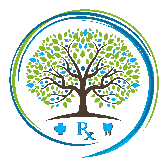 Rural Health Corporation of Northeastern PaWelcome to Rural Health Corporation!  To register, please complete this form.  Several of the items below help us ensure that we are meeting the needs of the patient population we serve, so please be as thorough as you can. Please let us know if you have any questions or need help in completing this form. Welcome to Rural Health Corporation!  To register, please complete this form.  Several of the items below help us ensure that we are meeting the needs of the patient population we serve, so please be as thorough as you can. Please let us know if you have any questions or need help in completing this form. Welcome to Rural Health Corporation!  To register, please complete this form.  Several of the items below help us ensure that we are meeting the needs of the patient population we serve, so please be as thorough as you can. Please let us know if you have any questions or need help in completing this form. Welcome to Rural Health Corporation!  To register, please complete this form.  Several of the items below help us ensure that we are meeting the needs of the patient population we serve, so please be as thorough as you can. Please let us know if you have any questions or need help in completing this form. Welcome to Rural Health Corporation!  To register, please complete this form.  Several of the items below help us ensure that we are meeting the needs of the patient population we serve, so please be as thorough as you can. Please let us know if you have any questions or need help in completing this form. Welcome to Rural Health Corporation!  To register, please complete this form.  Several of the items below help us ensure that we are meeting the needs of the patient population we serve, so please be as thorough as you can. Please let us know if you have any questions or need help in completing this form. Patient Last Name:Patient First Name:MI:Patient Date of Birth:Patient Date of Birth:Veteran?           Yes         NoPatient Address:Patient City:State:Zip code:Preferred Language:Preferred Language:Gender:   Please check:
  Female
  Male
  Female to Male/Transgender Male/Trans Man
  Gender queer neither exclusively Male or Female
  Male to Female/Transgender Female/Trans Woman
  Other, please specify____________________________
  Refused to ReportSexual Orientation:   Please check:  Straight or Heterosexual  Bisexual  Lesbian, Gay or Homosexual  Other, please specify  Unknown  Refused to ReportRace:   Please check:  Caucasian / White  African American/Black  American Indian or Alaska Native  Asian  Native Hawaiian / Other Pacific Islander Refused to ReportEthnicity:     Please check:  White, Not Hispanic / Latino  Hispanic /Latino  Another Hispanic, Latino(a) or Spanish Origin  Cuban  Mexican, Mexican American, Chicano(a)  Puerto Rican  Refused to ReportMarital Status:    Please check:  Single  Married  Divorced  Widowed  Separated  Life Partner  Legally Separated  UnknownNumber in family:Patient Social Security Number:Ethnicity:     Please check:  White, Not Hispanic / Latino  Hispanic /Latino  Another Hispanic, Latino(a) or Spanish Origin  Cuban  Mexican, Mexican American, Chicano(a)  Puerto Rican  Refused to ReportMarital Status:    Please check:  Single  Married  Divorced  Widowed  Separated  Life Partner  Legally Separated  UnknownContact Information/Email:This will be used for our patient portal, appointment confirmations, and pre-registrations for appointments.
Email address:  ______________________________________Contact Information/Email:This will be used for our patient portal, appointment confirmations, and pre-registrations for appointments.
Email address:  ______________________________________Contact Information:  Cell phone numbers will be used for appointment confirmations and pre-registration requests. Choose one as your preferred number.Contact Information:  Cell phone numbers will be used for appointment confirmations and pre-registration requests. Choose one as your preferred number.Contact Information:  Cell phone numbers will be used for appointment confirmations and pre-registration requests. Choose one as your preferred number.Contact Information:  Cell phone numbers will be used for appointment confirmations and pre-registration requests. Choose one as your preferred number.Cell #                                   PREFERRED#                                                          Home #                                   PREFERRED#                                                          Home #                                   PREFERRED#                                                          Work #                                    PREFERRED#                                                                                                             OK to leave a message with detailed info?         YES                         NOMessage only with call back number?        YES                        NOOK to leave message with detailed info?         YES                       NOMessage only with call back number?         YES                      NOOK to leave message with detailed info?         YES                       NOMessage only with call back number?         YES                      NOOK to leave a message with detailed info?         YES                           NOMessage only with call back number?        YES                            NOPersonal Representative(s): You may communicate information about me to the following individuals:Name:                                                                                                                                            Relationship:Personal Representative(s): You may communicate information about me to the following individuals:Name:                                                                                                                                            Relationship:Personal Representative(s): You may communicate information about me to the following individuals:Name:                                                                                                                                            Relationship:Personal Representative(s): You may communicate information about me to the following individuals:Name:                                                                                                                                            Relationship:Emergency Contact Information:Emergency Contact Information:Emergency Contact Information:Emergency Contact Information:Name:Relationship to patient:Phone#:Other Phone#:Last Name:First Name:MI:Date of Birth:Date of Birth:Last Name:First Name:MI:Social Security Number:Social Security Number:Address:City:State:Zip code:Phone #:Insurance Company:	Insurance Company:	Policy Holder ID #:Group #:Relationship of Patient to Policy holder:    Please check one:Self        Child         Spouse       OtherRelationship of Patient to Policy holder:    Please check one:Self        Child         Spouse       OtherPolicy Holder Last Name:Policy Holder First Name:MI: Policy Holder Date of Birth:Policy Holder Date of Birth:Policy Holder Address:Policy Holder City:State:Zip code:Policy Holder Social Security#:Gender:Phone #:Marital  Status:	Number in Family:Insurance Company:	Insurance Company:	Policy Holder ID #:Group #:Relationship of Patient to Policy holder:    Please check one:Self        Child         Spouse       OtherRelationship of Patient to Policy holder:    Please check one:Self        Child         Spouse       OtherPolicy Holder Last Name:Policy Holder First Name:MI: Policy Holder Date of Birth:Policy Holder Date of Birth:Policy Holder Address:Policy Holder City:State:Zip code:Policy Holder Social Security Number:Gender:Phone #:Marital  Status:	Number in Family:For Office Staff Use only:   The following have been scanned into the Patient Registration Record: (Please check)                         Insurance Card(s)                        Patient Identification  Scanned by:  ______________________________________________